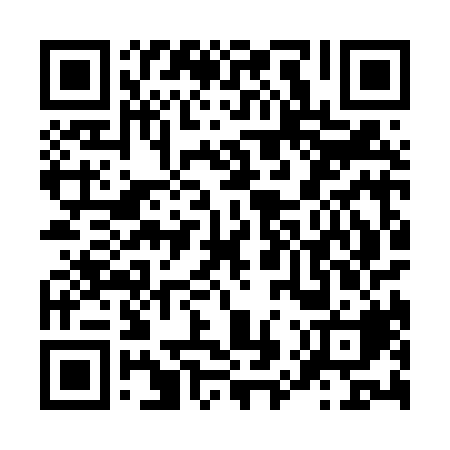 Ramadan times for Oberwangen, GermanyMon 11 Mar 2024 - Wed 10 Apr 2024High Latitude Method: Angle Based RulePrayer Calculation Method: Muslim World LeagueAsar Calculation Method: ShafiPrayer times provided by https://www.salahtimes.comDateDayFajrSuhurSunriseDhuhrAsrIftarMaghribIsha11Mon5:045:046:4712:363:476:276:278:0412Tue5:025:026:4512:363:486:286:288:0513Wed5:005:006:4312:363:496:306:308:0714Thu4:584:586:4112:363:506:316:318:0815Fri4:554:556:3912:353:516:326:328:1016Sat4:534:536:3712:353:526:346:348:1217Sun4:514:516:3512:353:536:356:358:1318Mon4:494:496:3312:343:546:376:378:1519Tue4:474:476:3112:343:546:386:388:1620Wed4:444:446:2912:343:556:406:408:1821Thu4:424:426:2712:343:566:416:418:2022Fri4:404:406:2512:333:576:436:438:2123Sat4:374:376:2312:333:586:446:448:2324Sun4:354:356:2112:333:596:466:468:2525Mon4:334:336:1912:323:596:476:478:2626Tue4:304:306:1712:324:006:486:488:2827Wed4:284:286:1412:324:016:506:508:3028Thu4:264:266:1212:314:026:516:518:3229Fri4:234:236:1012:314:026:536:538:3330Sat4:214:216:0812:314:036:546:548:3531Sun5:195:197:061:315:047:567:569:371Mon5:165:167:041:305:057:577:579:392Tue5:145:147:021:305:057:587:589:403Wed5:115:117:001:305:068:008:009:424Thu5:095:096:581:295:078:018:019:445Fri5:065:066:561:295:078:038:039:466Sat5:045:046:541:295:088:048:049:487Sun5:015:016:521:285:098:068:069:508Mon4:594:596:501:285:098:078:079:519Tue4:574:576:481:285:108:088:089:5310Wed4:544:546:461:285:118:108:109:55